Proveer orientación sobre los requisitos y servicios que se proveen a través del Programa de Distribución de Alimentos de Asistencia al Deambulante (Soup Kitchen).La función de este programa es repartir alimentos a instituciones sin fines de lucro, que sirven comidas preparadas a deambulantes, niños, niñas, mujeres maltratadas, personas con problemas de adicción y personas con VIH/SIDA, albergadas temporeramente en estas instituciones.Proveer información sobre el programa a instituciones que proveen alimento como parte integral de sus actividades rutinarias a deambulantes y albergan por un periodo de tiempo a mujeres y niños maltratados, personas ancianas, adictos sin hogar o personas con VIH/SIDA.Las instituciones interesadas en participar en el Programa de Distribución de Alimentos de Asistencia al Deambulante pueden radicar su solicitud en la Oficina Central de Administración de Desarrollo Socioeconómico de la Familia (ADSEF). Directorio Oficinas ADSEFLugar:		Programa de Distribución de Alimentos de Asistencia al DeambulanteTeléfono: 		(787) 289-7600 Ext. 2506, 2503, 2508Horario: 		lunes a viernes de 8:00 a.m. – 4:30 p.m. No conlleva costo para el ciudadano.Será considerada elegible toda institución que provea servicio regular de comida a los deambulantes y que cumpla con los siguientes requisitos:Estar incorporada en el Departamento de Estado (Certificado de Incorporación).Presentar una carta del Departamento de Hacienda que indique que es una institución sin fines de lucro.Tener una Exención Contributiva Federal (501).Poseer licencia o certificación del Departamento de la Familia que autorice la prestación de servicios.Proveer copia del Certificado de Salud.Proveer copia del Certificado de Bomberos.Tener instalaciones de cocina y comedor. Licencia o certificación emitida por la Administración de Servicios de Salud Mental y Contra la Adicción (ASSMCA) que autorice la prestación de servicios (aplicable a instituciones que atienden a individuos con problemas de adicción).Tener instalaciones adecuadas para el almacenaje de alimentos. Proveer una lista con los nombres de los deambulantes a los cuales brinda servicio. De no poder cumplir con este requisito, deberá someter una carta firmada por el director de la institución, en la cual se indique el número de deambulantes que reciben servicio de comida y se indique que los expedientes estarán disponibles para la verificación de los datos numéricos provistos.¿Dónde se distribuyen los alimentos? - Los alimentos que se le distribuyen a las instituciones de asistencia al deambulante son entregados a representantes de las mismas en el Almacén del Programa de Distribución de Alimentos, localizado en Bayamón. La fecha y hora de distribución es determinada por el Coordinador del Programa en conjunto con el Supervisor del Almacén.¿Cuánta cantidad de alimento se puede obtener? – La cantidad de alimentos que se le otorgue a cada institución dependerá de la cantidad de deambulantes atendidos.¿Cuál es la solicitud que las instituciones interesadas en el servicio de Alimentos de Asistencia al Deambulante deben completar? – Las instituciones interesadas en participar en este Programa pueden radicar su solicitud en la Oficina Central de ADSEF en:Ave. Ponce de León #800,Edif. Capitol Office Building, 9no PisoParada 11, Miramar, Puerto RicoTeléfono: (787) 289 –7600 Ext. 2503, 2510, 2506, 2509, 2508Página Web ADSEF - https://servicios.adsef.pr.gov/Folleto Programa Asistencia al Deambulante-Soup Kitchen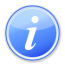 Descripción del Servicio 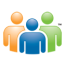 Audiencia y Propósito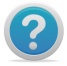 Consideraciones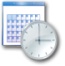 Lugar y Horario de Servicio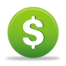 Costo del Servicio y Métodos de Pago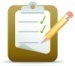 Requisitos para Obtener Servicio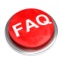 Preguntas Frecuentes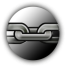 Enlaces Relacionados